 ПРЕСС-СЛУЖБА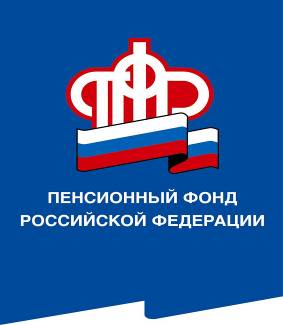               ГОСУДАРСТВЕННОГО УЧРЕЖДЕНИЯ – ОТДЕЛЕНИЯ ПЕНСИОННОГО ФОНДА РОССИЙСКОЙ ФЕДЕРАЦИИПО ВОЛГОГРАДСКОЙ ОБЛАСТИ400001, г. Волгоград, ул. Рабоче-Крестьянская, 16тел. (8442) 24-93-77Официальный сайт Отделения ПФР по Волгоградской области –  pfr.gov.ru24 августа 2022 годаБолее 111 тысяч услуг в электронной форме получили жители региона в ОПФР по Волгоградской области   За первые семь месяцев 2022 года Пенсионным фондом по Волгоградской области оказано гражданам 111 411 тыс. электронных услуг, что значительно превышает показатели за аналогичный период предыдущего года.Отметим, что за это время было автоматически присвоено 11 340 СНИЛС, проактивно оформлено 7 231 сертификатов на материнский (семейный) капитал, беззаявительно  назначено более 500 пенсий. Напомним, что в электронном виде предоставляются услуги по установлению, доставке, переводу и перерасчету пенсий, а также по возобновлению, восстановлению и прекращению различных выплат. В том числе осуществляется деятельность по дополнительному материальному обеспечению, дополнительному социальному обеспечению, единовременной денежной выплате и ряду других значимых мер поддержки граждан.